Fact Sheet: Planning for Safety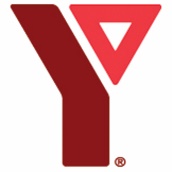   In vehiclesIf your visitor is going to ride in or use an all-terrain vehicle, snowmobile, horse, motorcycle, car, truck, etc, make sure your visitor uses the proper safety equipment and the driver has a valid licence and insurance for that type of vehicle.On the waterAnyone going water-skiing, on a boat or doing any other activity on water must wear a lifejacket. Before taking participants on water activities, discuss their level of swimming skills. A qualified lifeguard needs to be present. Make sure that any craft being used meets at least the minimum requirements for safety equipment.Playing sportsAn adult should supervise all sporting activities. Don’t let participants undertake high-risk activities like rock climbing, running rapids, bungee jumping or sky-diving.On the farmIf participants are staying on your farm, you should take them around and show them all the potential dangers. Instruct them carefully if you allow them to operate any machinery. Any firearms should be locked away.In the cityIf you are going to be using public transportation, review with your visitor the necessary safety precautions.In the airParticipants may take plane or balloon rides only if the craft has a current airworthiness certificate and is flown by a licensed pilot.In a family emergencyIf an emergency means a participant has to return home immediately, call the group leader.In a health emergencyIf a participant is injured, first get medical attention. Next, phone the group leader, who will have medical consent forms for the participant and be able to contact the parents.